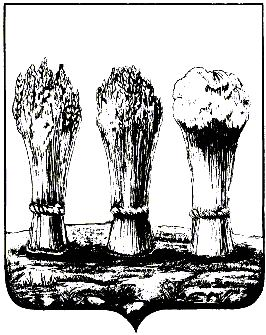       АДМИНИСТРАЦИЯ ЛЕНИНСКОГО РАЙОНА ГОРОДА ПЕНЗЫПРИКАЗот 25.05.2020 № 120О внесении изменений в состав Комиссии по защите интересов Ленинского района города Пензы в сфере экономики, утвержденный приказом администрации Ленинского района города Пензы от 04.07.2017 № 203Руководствуясь постановлением главы администрации города Пензы от 28.04.2008 № 567 «О создании комиссии по защите интересов города Пензы в сфере экономики», П Р И К А З Ы В А Ю :1. Внести в состав Комиссии по защите интересов Ленинского района города Пензы в сфере экономики, утвержденный приказом администрации Ленинского района города Пензы от 04.07.2017 № 203, следующие изменения:1.1. Включить в состав комиссии Анисимову Галину Александровну – заместителя начальника отдела социально-экономического развития территорий района администрации Ленинского района города Пензы, в качестве секретаря комиссии.1.2. Указать новую должность Терехиной Марины Борисовны - начальник отдела социально-экономического развития территорий района администрации Ленинского района города Пензы (член комиссии).1.3. Исключить из состава комиссии Волкова А.С.2. Настоящий приказ опубликовать в муниципальной газете «Пенза» и разместить на интернет-странице администрации Ленинского района города Пензы официального сайта администрации города Пензы в информационно-телекоммуникационной сети «Интернет».3. Контроль за выполнением приказа возложить на заместителя главы администрации Ленинского района города Пензы по организации деятельности администрации района.Глава администрации      Н.Б.Москвитина